Проект Д. Ющука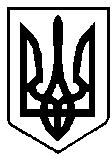 ВАРАСЬКА МІСЬКА РАДАВИКОНАВЧИЙ КОМІТЕТВАРАСЬКОЇ МІСЬКОЇ РАДИР І Ш Е Н Н Я  13.04.2023 					м.Вараш			№125-ПРВ-23-4310	Про закінчення опалювального періоду 2022-2023 років в м. Варашта с. ЗаболоттяВраховуючи листи управління освіти № 5200-СЛ-301-23  від  11.04.2023,  старости Ярошик О. В. № 6120-СП-3110-10-357-23 від 10.04.2023, відповідно до пункту 8 «Правил надання послуги з постачання теплової енергії і типових договорів про надання послуги з постачання теплової енергії», затверджених постановою Кабінету Міністрів України від 21.08.2019 року №830, керуючись підпунктом 1 пункту «а» частини першої статті 30 Закону України «Про місцеве  самоврядування в Україні»,  виконавчий комітет Вараської міської радиВИРІШИВ :1. Закінчити опалювальний період 2022-2023 років у м. Вараш - 01.05.2023 року, с. Заболоття  - 12.05.2023 року.2. ВП «Рівненська АЕС» ДП «НАЕК «Енергоатом, КП «ВТВК» ВМР провести відключення споживачів теплової енергії м. Вараш - 01.05.2023 року,      с. Заболоття -  12.05.2023 року.3. Підприємствам та організаціям, об’єднанням співвласників багатоквартирних будинків, управителям та власникам, співвласникам  житлових будинків, будівель провести відключення внутрішньобудинкових систем опалення від тепломережі. 4. Контроль за виконанням цього рішення покласти на заступника міського голови з питань діяльності виконавчих органів ради Ігоря ВОСКОБОЙНИКА.Міський голова                                                     Олександр   МЕНЗУЛ